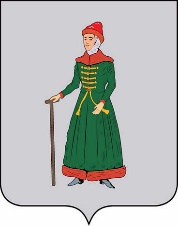 АДМИНИСТРАЦИЯСТАРИЦКОГО МУНИЦИПАЛЬНОГО ОКРУГАТВЕРСКОЙ  ОБЛАСТИПОСТАНОВЛЕНИЕ27.12.2022                                г. Старица                                            №  743О переименовании МКУ  «Хозяйственно-эксплуатационная служба Старицкого района Тверской области»В соответствии со ст. 52 Гражданского Кодекса Российской Федерации, Федеральным законом от 12.01.1996 № 7-ФЗ «О некоммерческих организациях», Федеральным законом от 06.10.2003 №131-ФЗ «Об общих принципах организации местного самоуправления в Российской Федерации», решением Думы Старицкого муниципального округа Тверской области от 09.12.2022 № 37 «О структуре Администрации Старицкого муниципального округа Тверской области»,Администрация Старицкого муниципального округа Тверской области ПОСТАНОВЛЯЕТ:1. Переименовать муниципальное казенное учреждение «Хозяйственно-эксплуатационная служба Старицкого района Тверской области» (ИНН 6942011150, ОГРН 1216900006245, 171360, Тверская обл., Старицкий м.р-н, г. Старица, г. п. город Старица, г. Старица, ул. Советская, д. 6) в муниципальное казенное учреждение «Хозяйственно-эксплуатационная служба Старицкого муниципального округа Тверской области».2. Утвердить Устав муниципального казенного учреждения «Хозяйственно-эксплуатационная служба Старицкого муниципального округа Тверской области» в новой редакции (прилагается).3. Начальнику учреждения произвести процедуру государственной регистрации изменений в сведения о юридическом лице, связанных с внесением изменений в учредительные документы в Межрайонной ИФНС России № 12 по Тверской области.4. Настоящее постановление вступает в силу с момента подписания и подлежит размещению в информационно-телекоммуникационной сети «Интернет» на официальном сайте администрации Старицкого муниципального округа Тверской области.5. Контроль за исполнением настоящего постановления возложить на управляющего делами администрации Старицкого муниципального округа Тверской области.ГлаваСтарицкого муниципального округа                                                                  С.Ю. Журавлёв